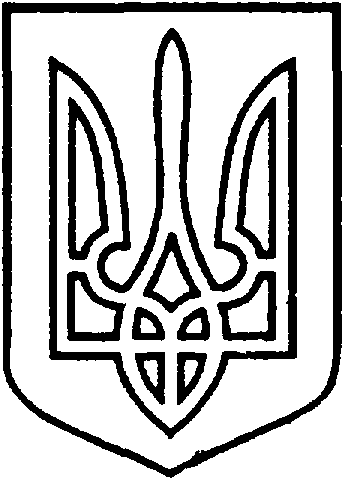 СЄВЄРОДОНЕЦЬКА МІСЬКА ВІЙСЬКОВО-ЦИВІЛЬНА АДМІНІСТРАЦІЯ  СЄВЄРОДОНЕЦЬКОГО РАЙОНУ  ЛУГАНСЬКОЇ  ОБЛАСТІРОЗПОРЯДЖЕННЯкерівника Сєвєродонецької міської  військово-цивільної адміністрації  26 березня 2021 року                                                              № 215    Про припинення права оперативного управління СЗШ №18 на об’єкт нерухомого майна Керуючись частиною першою ст. 1, частиною дванадцятою ст. 3, п. 10, 12 частини першої ст. 4, п. 8 частини третьої ст. 6 Закону України «Про військово-цивільні адміністрації», ст.ст. 24, 135, 133, 137  Господарського кодексу України враховуючи розпорядження керівника Сєвєродонецької міської військово-цивільної адміністрації від 25.03.2021 № 184 «Про виділення в самостійний об’єкт та присвоєння адреси будівлі басейну СЗШ І-ІІІ ступенів №18 міста Сєвєродонецька Луганської області за адресою: м. Сєвєродонецьк,                          вул. Курчатова, буд.27-б» та у зв’язку із передачею  будівлі басейну з балансу СЗШ №18 на баланс КДЮСШ 4, зобовʼязую: Припинити Середній загальноосвітній школі І-ІІІ ступенів № 18                   м. Сєвєродонецька Луганської області право оперативного управління на об’єкт нерухомого майна, що належить до комунальної власності Сєвєродонецької міської територіальної громади – будівлю басейну за адресою: м. Сєвєродонецьк, вул. Курчатова, 27-д.Дане розпорядження підлягає оприлюдненню.3. Контроль за виконанням цього розпорядження покласти на в.о. заступника керівника Сєвєродонецької міської військово-цивільної адміністрації Олега КУЗЬМІНОВА.Керівник Сєвєродонецької міськоївійськово-цивільної адміністрації  		                   Олександр СТРЮК 